CMS VIRTUAL BACK-TO-SCHOOL NIGHT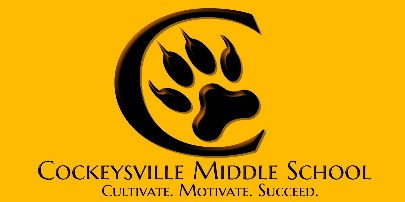 Wednesday September 16, 20206:00-7:55Welcome to the 2020-21 school year at Cockeysville Middle School! At 6:00pm, you will be welcomed by our Principal, Mr. Carney. After the welcome address, at 6:15pm you will be able to follow your child’s “A” day schedule which has been prepared below. Teachers will focus on course content, grading policies, and expectations related to achievement, etc.  (Progress of individual students is not something we will be able to discuss during this event.) Please check your teacher’s Schoology page for their Google Meet Code. We look forward to seeing you on Wednesday night!6:00 - 6:10  Welcome address from Mr. Carney, Principal****Please click on the link below to join the opening session:https://teams.microsoft.com/l/meetup-join/19%3ameeting_MjQxYjc2MzEtYTI2Yi00ZjIwLWI4NWYtM2Q1NDJhNDhmMzQx%40thread.v2/0?context=%7b%22Tid%22%3a%2249c3c3dd-3f1b-4183-8e74-b38d483a5afd%22%2c%22Oid%22%3a%229f654c88-0a6b-4a39-8133-e66a483dc691%22%2c%22IsBroadcastMeeting%22%3atrue%7d6:15 - 7:55  Visit your child’s classrooms “A” DAY SCHEDULE: Student Name:  _____________________________________________             			Grade: _______Write your typical A-day schedule so you will have it for Wednesday night. Thank you!PeriodSubjectTeacher Google Meet Code   Time16:15 – 6:2526:30 – 6:4036:45 – 6:554/5 or 5/67:00 – 7:106/7 or 7/87:15 – 7:2597:30 – 7:40107:45 – 7:55